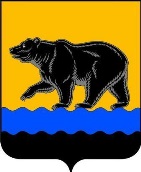 АДМИНИСТРАЦИЯ ГОРОДА НЕФТЕЮГАНСКАпостановление23.10.2015 										         № 139-нпг.НефтеюганскОб утверждении порядка определения объёма и условий предоставления субсидий из бюджета города Нефтеюганска муниципальным бюджетным   и автономным учреждениям города Нефтеюганска на иные целиВ соответствии с пунктом 1 статьи 78.1 Бюджетного кодекса Российской Федерации администрация города Нефтеюганска постановляет:1.Утвердить порядок определения объёма и условий предоставления из бюджета города субсидий муниципальным бюджетным и автономным учреждениям города Нефтеюганска на иные цели согласно приложению.2.Признать утратившими силу постановления администрации города Нефтеюганска:2.1.от 20.02.2012  № 383 «Об утверждении Порядка определения объёма и условий предоставления из бюджета города субсидий муниципальным бюджетным и автономным учреждениям».2.2.от 09.07.2012 № 1983 «О внесении изменений в постановление администрации города от 20.02.2012 № 383».2.3.от 18.03.2013 № 13-нп «О внесении изменения в постановление администрации города Нефтеюганска от 20.02.2012 № 383 «Об утверждении Порядка  определения  объёма и условий  предоставления из  бюджета  города субсидий муниципальным бюджетным и автономным учреждениям города Нефтеюганска».2.4.от 18.12.2013 № 141-нп «О внесении изменения в постановление администрации города Нефтеюганска от 20.02.2012 № 383 «Об утверждении Порядка  определения  объёма и условий  предоставления из  бюджета  города субсидий муниципальным бюджетным и автономным учреждениям  города Нефтеюганска».2.5.от 25.11.2014 № 198-нп «О внесении изменения в постановление администрации города Нефтеюганска от 20.02.2012 № 383 «Об утверждении Порядка  определения   объёма и условий  предоставления из  бюджета  города субсидий муниципальным бюджетным и автономным учреждениям  города Нефтеюганска».3.Директору департамента по делам администрации города С.И.Нечаевой направить постановление главе города Н.Е.Цыбулько для обнародования (опубликования) и размещения на официальном сайте органов местного самоуправления города Нефтеюганска в сети Интернет.4.Постановление вступает в силу с 01.01.2016.Исполняющий обязанности главы администрации города							   С.П.СивковПриложение к  постановлению                                                                                                       администрации города                от 23.10.2015 № 139-нпПорядок определения объёма и условий предоставления из бюджета города субсидий муниципальным бюджетным и автономным учреждениям                            города Нефтеюганска на иные цели1.Настоящий Порядок устанавливает правила определения объёма и условий предоставления субсидий из бюджета города Нефтеюганска муниципальным бюджетным и автономным учреждениям города Нефтеюганска (далее - муниципальные учреждения) субсидий на иные цели, не связанные с финансовым обеспечением выполнения ими муниципального задания на оказание муниципальных услуг  (выполнения работ) (далее – Порядок; целевые субсидии).2.Целевые субсидии предоставляются муниципальным учреждениям на осуществление расходов, не включаемых  в муниципальное задание, в том числе предусмотренных муниципальными и ведомственными программами города Нефтеюганска.3.Определение объёма целевых субсидий осуществляет главный распорядитель бюджетных средств города – органы администрации города, осуществляющие функции и полномочия учредителя в отношении соответствующих муниципальных учреждений города (далее – главный распорядитель), исходя из расчётного объёма средств, необходимого для достижения установленных целей, в пределах бюджетных ассигнований, предусмотренных в бюджете города на данные цели.4.Целевые субсидии в рамках настоящего порядка предоставляются на обеспечение следующих расходов:1) на капитальный ремонт, приобретение основных средств, не включаемых в нормативные затраты, связанные с выполнением муниципального задания;2) на возмещение ущерба в случае чрезвычайной ситуации;3) на организацию мероприятий, проводимых в рамках  муниципальных программ и ведомственных целевых программ, не включенных в муниципальное задание;4) иных расходов за счёт межбюджетных субвенций, субсидий и иных межбюджетных трансфертов, безвозмездных поступлений, имеющих целевое назначение, не включенных в муниципальное задание; 5) на компенсацию работникам и членам их семей расходов на оплату стоимости  проезда и провоза багажа к месту использования отпуска и обратно;6) финансирование  единовременных социальных выплат работникам муниципальных учреждений;7) частичную компенсацию стоимости санаторно-курортной путёвки;8) на компенсацию расходов, связанных с переездом работников муниципальных учреждений и членов их семей;9) на возмещение расходов по договору найма, аренды жилого помещения приглашённым специалистам;10) на ежемесячные компенсационные выплаты в размере 50 рублей сотрудникам (работникам), находящимся в отпуске по уходу за ребенком до достижения им возраста 3 лет, назначаемые и выплачиваемые в соответствии с постановлением Правительства Российской Федерации от 03.11.1994 № 1206 «Об утверждении порядка назначения и выплаты ежемесячных компенсационных выплат отдельным категориям граждан»;11) на компенсационные выплаты работникам, занятым на работах с вредными условиями труда, взамен бесплатного обеспечения молоком или  другими равноценными пищевыми продуктами;12) на возмещение работникам расходов за прохождение обязательных предварительных медицинских осмотров при поступлении на работу.5.Целевые субсидии муниципальному учреждению предоставляются на основе сводной бюджетной росписи в пределах бюджетных ассигнований, предусмотренных главному распорядителю, в соответствующем финансовом году.6.Предоставление целевых субсидий осуществляется в соответствии с соглашением, заключенным между главным распорядителем и муниципальным учреждением по форме согласно приложению 1 к настоящему порядку.7.Целевые субсидии перечисляются на лицевой счёт муниципального учреждения, открытый в департаменте финансов администрации города Нефтеюганска, ежедневно в размере потребности на осуществление расходов. 8.Неиспользованные остатки целевых субсидий по состоянию на 1 января очередного финансового года подлежат возврату в бюджет города Нефтеюганска в порядке и сроки, установленные департаментом финансов администрации города Нефтеюганска.9.В случае установления факта нецелевого использования целевых субсидий муниципальное учреждение в течение десяти дней с момента получения требования от главного распорядителя обязано вернуть в бюджет города Нефтеюганска средства субсидии, израсходованные не по целевому назначению.10.Муниципальные учреждения представляют главному распорядителю отчет об использовании субсидии по форме, в порядке и сроки, устанавливаемые главным распорядителем.11.Контроль за целевым использованием средств целевых субсидий,                   а также за соблюдением условий ее предоставления осуществляет главный распорядитель.Приложение 1к порядку предоставлениясубсидий на иные целиСоглашениео порядке и условиях предоставления целевых субсидий г.Нефтеюганск						            «___»___________ ____г.___________________________________________________________________ (наименование главного распорядителя бюджетных средств города Нефтеюганска)(далее – Главный распорядитель), в лице _______________________________,действующего на основании __________________________________________,(наименование, дата, номер правового акта)с одной стороны, и муниципальное учреждение __________________________(наименование муниципального учреждения города)(далее – Учреждение) в лице руководителя ______________________________,действующего на основании __________________________________________,(наименование, дата, номер правового акта или доверенности)с другой стороны, вместе именуемые «Стороны», заключили настоящее Соглашение о нижеследующем.1.Предмет СоглашенияПредметом настоящего Соглашения является определение порядка и условий предоставления Главным распорядителем Учреждению субсидии из бюджета города Нефтеюганска целевых субсидий, не связанных с возмещением нормативных затрат на выполнение муниципального задания (далее – Субсидии).2.Права и обязанности Сторон2.1.Главный распорядитель обязуется:         2.1.1.Предоставить в ____ году Учреждению Субсидию в сумме _________(_________________________) в соответствии с целевыми направлениями расходования средств субсидии, указанными в разделе 3 настоящего Соглашения. 2.1.2.Осуществлять контроль за целевым использованием Субсидии.2.2.Главный распорядитель вправе:2.2.1.Уточнять и дополнять Соглашение, в том числе сроки и объемы предоставления Субсидии.2.2.2.Изменять размер предоставляемой по настоящему Соглашению Субсидии в случае:-увеличения или уменьшения  объема ассигнований, предусмотренных в бюджете города;-выявления дополнительной потребности Учреждения в финансировании иных целей при наличии соответствующих ассигнований в бюджете города;-выявления необходимости перераспределения объемов Субсидии  между учреждениями;-выявления невозможности осуществления расходов на предусмотренные цели в полном объёме. 2.3.Учреждение обязуется:2.3.1.Расходовать Субсидию на цели, предусмотренные настоящим Соглашением.2.3.2.Представлять Главному распорядителю отчёт об использовании Субсидии в следующие сроки: ______________________________________.2.3.3.По решению Главного распорядителя возвращать Субсидию или ее часть в случае, если фактически  расходы на предусмотренные цели не могут быть произведены в полном объеме.2.4.Учреждение вправе при необходимости обращаться к Главному распорядителю с предложением о внесении изменений в Соглашение в случае выявления необходимости изменения объёмов Субсидии.3.Целевое направление расходованияи сроки предоставления Субсидии4.Ответственность Сторон В случае неисполнения или ненадлежащего исполнения обязательств, определенных Соглашением, Стороны несут ответственность в соответствии с законодательством Российской Федерации.5.Срок действия СоглашенияНастоящее Соглашение вступает в силу с момента подписания обеими Сторонами и действует до _________________.6.Заключительные положения 6.1.Изменение настоящего Соглашения осуществляется по взаимному согласию Сторон в письменной форме в виде дополнений к настоящему Соглашению, которые являются его неотъемлемой частью.6.2.Расторжение настоящего Соглашения допускается по соглашению Сторон или по решению суда по основаниям, предусмотренным законодательством Российской Федерации.6.3.Споры между Сторонами решаются путем переговоров или в судебном порядке, путём обращения в Арбитражный суд Ханты-Мансийского автономного округа - Югры.6.4.Настоящее Соглашение составлено в двух экземплярах, имеющих одинаковую юридическую силу.7.Реквизиты Сторон№п/пЦелевое направления               расходованияСубсидии Сумма, тыс.руб.Сроки предоставления12341.2.3.…ИтогоГлавный распорядитель Учреждение Место нахождения Место нахождения Реквизиты:  Реквизиты: счетсчетИННИННБИК БИК КПП КПП ОКОПФ ОКОПФ ОКПО ОКПО ОКВЭД ОКВЭД Руководитель Руководитель(Ф.И.О.)М.П.(Ф.И.О.)М.П.